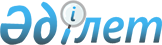 "2017 – 2019 жылдарға арналған республикалық бюджет туралы" Қазақстан Республикасының Заңын іске асыру туралы" Қазақстан Республикасы Үкіметінің 2016 жылғы 6 желтоқсандағы № 775 қаулысына өзгерістер мен толықтырулар енгізу туралыҚазақстан Республикасы Үкіметінің 2017 жылғы 29 желтоқсандағы № 932 қаулысы
      Қазақстан Республикасының Үкіметі ҚАУЛЫ ЕТЕДІ:
      1. "2017 – 2019 жылдарға арналған республикалық бюджет туралы" Қазақстан Республикасының Заңын іске асыру туралы" Қазақстан Республикасы Үкіметінің 2016 жылғы 6 желтоқсандағы № 775 қаулысына мынадай өзгерістер мен толықтырулар енгізілсін: 
      1) көрсетілген қаулыға 1-қосымша:
      басым республикалық бюджеттік инвестициялар тізбесінде:
      "І. Республикалық бюджеттік инвестициялық жобалар" деген бөлімде: 
      "Ауыл, су, орман, балық шаруашылығы, ерекше қорғалатын табиғи аумақтар, қоршаған ортаны және жануарлар дүниесін қорғау, жер қатынастары" деген 10-функционалдық топта:
      212 "Қазақстан Республикасы Ауыл шаруашылығы министрлiгi" деген әкімші бойынша:
      254 "Су ресурстарын тиімді басқару" деген бағдарламада:
      113 "Сумен жабдықтау жүйесiн, гидротехникалық құрылыстарды салу және реконструкциялау" деген кіші бағдарламада:
      мына:
      " 
      "
      деген жол мынадай редакцияда жазылсын:
      "
      ";
      мына:
      "
      "
      деген жол мынадай редакцияда жазылсын:
      "
      ";
      мына:
      "
      "
      деген жол мынадай редакцияда жазылсын:
      "
      ";
      мына:
      "
      "
      деген жол мынадай редакцияда жазылсын:
      "
      ";
      мына:
      " 
      "
      деген жол мынадай редакцияда жазылсын:
      "
      ";
      мына:
      "
      "
      деген жол мынадай редакцияда жазылсын:
      "
      ";
      мына:
      "
      "
      деген жол мынадай редакцияда жазылсын:
      "
      ";
      мына:
      "
      " 
      деген жол мынадай редакцияда жазылсын:
      "
      ";
      мына:
      " 
      " 
      деген жол мынадай редакцияда жазылсын:
      "
      ";
      мына:
      " 
      " 
      деген жол мынадай редакцияда жазылсын:
      "
      ";
      мына:
      " 
      " 
      деген жол мынадай редакцияда жазылсын:
      "
      ";
      мына:
      " 
      " 
      деген жол мынадай редакцияда жазылсын:
      "
      ";
      мына:
      "
      " 
      деген жол мынадай редакцияда жазылсын:
      "
      ";
      мына:
      " 
      "
      деген жол мынадай редакцияда жазылсын:
      "
      ";
      мына:
      "
      "
      деген жол мынадай редакцияда жазылсын:
      "
      ";
      мына:
      "
      " 
      деген жол мынадай редакцияда жазылсын:
      "
      ";
      мына:
      "
      " 
      деген жол мынадай редакцияда жазылсын:
      "
      ";
      мына:
      "
      " 
      деген жол мынадай редакцияда жазылсын:
      "
      ";
      мына:
      "
      " 
      деген жол мынадай редакцияда жазылсын:
      "
      ";
      мына:
      "
      " 
      деген жол мынадай редакцияда жазылсын:
      "
      ";
      мына:
      "
      " 
      деген жолдан кейін мынадай мазмұндағы жолмен толықтырылсын:
      "
      ";
      мына:
      "
      " 
      деген жол мынадай редакцияда жазылсын:
      "
      ";
      мына:
      "
      " 
      деген жол мынадай редакцияда жазылсын:
      "
      ";
      мына:
      "
      " 
      деген жол мынадай редакцияда жазылсын:
      "
      ";
      мына:
      "
      "
      жолдан кейін мынадай мазмұндағы жолмен толықтырылсын:
      "
      ".
      2. Осы қаулы 2017 жылғы 1 қаңтардан бастап қолданысқа енгізіледі.
					© 2012. Қазақстан Республикасы Әділет министрлігінің «Қазақстан Республикасының Заңнама және құқықтық ақпарат институты» ШЖҚ РМК
				
Ақтөбе облысы
400 000  
Ақтөбе облысы
287 498
"Ақтөбе облысы Ырғыз ауданы Нұра-Мамыр топтық су құбыры желілерінің құрылысы"
400 000  
"Ақтөбе облысы Ырғыз ауданы Нұра-Мамыр топтық су құбыры желілерінің құрылысы"
287 498
Алматы облысы
549 999
Алматы облысы
329 581
Алматы облысы Қарасай ауданындағы Қаскелен топталған сутартқышының құрылысы. 1-ші қосылу кешені (құрылыстың 1-ші кезегі)
549 999
Алматы облысы Қарасай ауданындағы Қаскелең топталған сутартқышының құрылысы. 1-ші қосылу кешені (құрылыстың 1-ші кезегі)
329 581
Жамбыл облысы
1 905 381  
Жамбыл облысы
2 105 381  
Жамбыл облысы Байзақ ауданында суармалы су беруді есептеу мен реттеудің автоматтандырылған жүйесін енгізіп Талас бөгеті мен "Базарбай" магистральды каналын қайта жаңарту
1 905 381  
Жамбыл облысы Байзақ ауданында суармалы су беруді есептеу мен реттеудің автоматтандырылған жүйесін енгізіп Талас бөгеті мен "Базарбай" магистральды каналын қайта жаңарту
2 105 381  
Батыс Қазақстан облысы
2 469 223 
 Батыс Қазақстан облысы
2 609 560 
БҚО Қазталов ауданы Ақпәтер ауылы маңындағы Үлкен Өзен өзеніне Жайық-Көшім жүйесінен суды алапаралық бұру үшін Киров-Шежін каналын қайта жаңғырту. (ІІ-кезең)
72 354
БҚО Қазталов ауданы Ақпәтер ауылы маңындағы Үлкен Өзен өзеніне Жайық-Көшім жүйесінен суды алапаралық бұру үшін Киров-Шежін каналын қайта жаңғырту. (ІІ-кезең)
61 126
БҚО Жаңақала ауданындағы Жаңақала топтық су құбырының құрылысы
400 000
БҚО Жаңақала ауданындағы Жаңақала топтық су құбырының құрылысы
551 565
Қарағанды облысы
2 017 662 
Қарағанды облысы
2 217 662 
"Жайрем-Қаражал" топтық су құйылымының құрылысы  (Тұзкөл су тартылымы). (екінші кезең)
1 990 000
"Жайрем-Қаражал" топтық су құйылымының құрылысы  (Тұзкөл су тартылымы). (екінші кезең)
2 190 000
Қызылорда облысы
4 519 293 
Қызылорда облысы
4 117 001 
Қызылорда облысы Шиелі ауданында Жиделі топтық су құбырының және оған қосылу тармақтарының № 3 көтеру сорғы стансасынан (ПК282+70) Бірлестік елді мекеніне дейін құрылысы. № 5 КСС-нан Жөлек елді мекеніне дейінгі су құбыры және оған қосылу тармақтарының, бас су өткізгіш имараттары мен елді мекендердің қыстақ ішілік желілерінің құрылысы
800 000 
Қызылорда облысы Шиелі ауданында Жиделі топтық су құбырының және оған қосылу тармақтарының № 3 көтеру сорғы стансасынан (ПК282+70) Бірлестік елді мекеніне дейін құрылысы. № 5 КСС-нан Жөлек елді мекеніне дейінгі су құбыры және оған қосылу тармақтарының, бас су өткізгіш имараттары мен елді мекендердің қыстақ ішілік желілерінің құрылысы
397 708
Солтүстік Қазақстан облысы
5 463 736 
Солтүстік Қазақстан облысы
5 120 299   
Солтүстік Қазақстан облысының Соколов топтық су құбырын қайта жаңарту
222 779
Солтүстік Қазақстан облысының Соколов топтық су құбырын қайта жаңарту
17 824
Солтүстік Қазақстан облысында Преснов топтық су құбырын қайта жаңарту (құрылыстың І кезегі)
750 000
Солтүстік Қазақстан облысында Преснов топтық су құбырын қайта жаңарту (құрылыстың І кезегі)
403 141
Солтүстік Қазақстан облысының Шал Ақын ауданындағы Есіл топтық су құбырының Оңтүстік су өткізгішінің апаттық учаскесін реконструкциялау
1 919 491  
Солтүстік Қазақстан облысының Шал Ақын ауданындағы Есіл топтық су құбырының Оңтүстік су өткізгішінің апаттық учаскесін реконструкциялау
1 960 112  
Солтүстік Қазақстан облысының Аққайың ауданындағы Булаев топтық су құбырының Қиялы – Ильич су өткізгішінің апаттық учаскесін реконструкциялау
753 002 
Солтүстік Қазақстан облысының Аққайың ауданындағы Булаев топтық су құбырының Қиялы – Ильич су өткізгішінің апаттық учаскесін реконструкциялау
754 447  
Солтүстік Қазақстан облысының Аққайың ауданындағы Булаев топтық су құбырының Смирново – Замотаевка су өткізгішінің апаттық учаскесін реконструкциялау
583 050 
Солтүстік Қазақстан облысының Аққайың ауданындағы Булаев топтық су құбырының Смирново – Замотаевка су өткізгішінің апаттық учаскесін реконструкциялау
602 159 
Солтүстік Қазақстан облысының Қызылжар ауданындағы Булаев топтық су құбырының Красная горка – Бескөл су өткізгішінің апаттық учаскесін реконструкциялау
485 414   
Солтүстік Қазақстан облысының Қызылжар ауданындағы Булаев топтық су құбырының Красная горка – Бескөл су өткізгішінің апаттық учаскесін реконструкциялау
488 774  
Солтүстік Қазақстан облысының Қызылжар ауданындағы Булаев топтық су құбырының Красная горка – Бескөл су өткізгішінің апаттық учаскесін реконструкциялау
485 414   
Солтүстік Қазақстан облысының Шал Ақын ауданы Ұзынжар ауылында өнімділігі тәулігіне 500 м3 апаттық І көтергішті сорғы станциясын салу
143 842  
Оңтүстік Қазақстан облысы
3 262 909 
Оңтүстік Қазақстан облысы
3 801 221    
ОҚО Ордабасы ауданы Түркістан магистралды каналын ПК0+00 ден ПК37+70 дейін аралығын қайта құру
110 000
ОҚО Ордабасы ауданы Түркістан магистралды каналын ПК0+00 ден ПК37+70 дейін аралығын қайта құру
260 000
ОҚО, Мақтаарал ауданындағы шаруааралық К-28 каналын имараттарымен қайта құру (екінші кезек)
404 019
ОҚО, Мақтаарал ауданындағы шаруааралық К-28 каналын имараттарымен қайта құру (екінші кезек)
435 184
ОҚО, Мақтаарал ауданындағы шаруааралық К-28 каналын имараттарымен қайта құру (екінші кезек)
404 019
ОҚО, Мақтаарал ауданындағы
К-30 шаруааралық каналын гидротехникалық имараттарымен, автоматтандырылған су есептегіші мен су таратқыштарын қайта құру. Түзету" (Сметалық құжаттамасыз)
357 147
      Қазақстан Республикасының
Премьер-Министрі

Б. Сағынтаев
